Lesson 13:  Trigonometry and Complex NumbersClasswork Opening ExerciseFor each complex number shown below, answer the following questions.  Record your answers in the table.What are the coordinates  that correspond to this complex number?What is the modulus of the complex number?Suppose a ray from the origin that contains the real number  is rotated  so it passes through the point .  What is a value of ?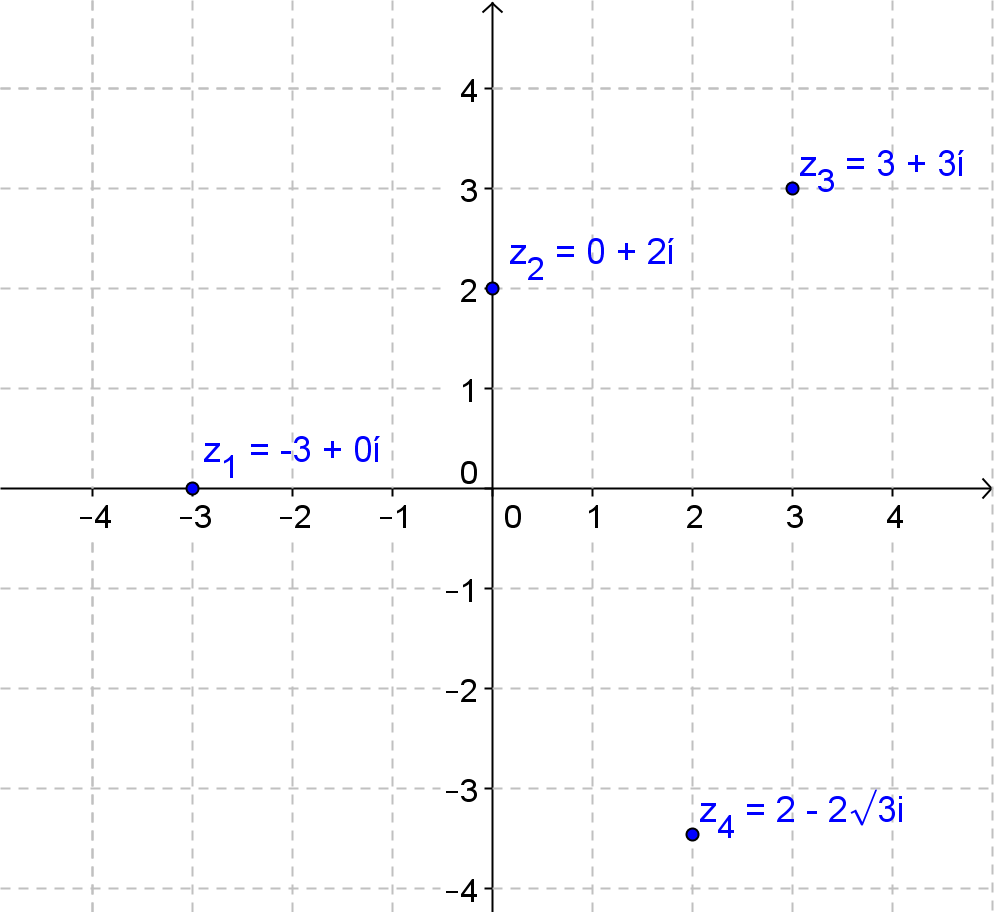 Exercises 1–2 Can you find at least two additional rotations that would map a ray from the origin through the real number  to a ray from the origin passing through the point ?How are the rotations you found in Exercise 1 related?Every complex number  appears as a point on the complex plane with coordinates  as a point in the coordinate plane.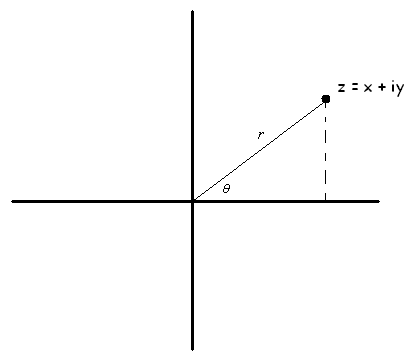 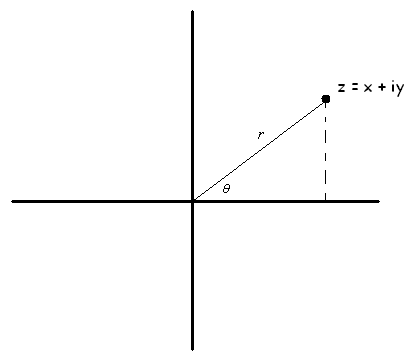 In the diagram above, notice that each complex number  has a distance  from the origin to the point  and a rotation of  that maps the ray from the origin along the positive real axis to the ray passing through the point .Argument of the complex number :  The argument of the complex number  is the radian (or degree) measure of the counterclockwise rotation of the complex plane about the origin that maps the initial ray (i.e., the ray corresponding to the positive real axis) to the ray from the origin through the complex number  in the complex plane.  The argument of  is denoted .  Modulus of a complex number :  The modulus of a complex number , denoted , is the distance from the origin to the point corresponding to  in the complex plane.  If , then .Example 1:  The Polar Form of a Complex NumberDerive a formula for a complex number in terms of its modulus  and argument . 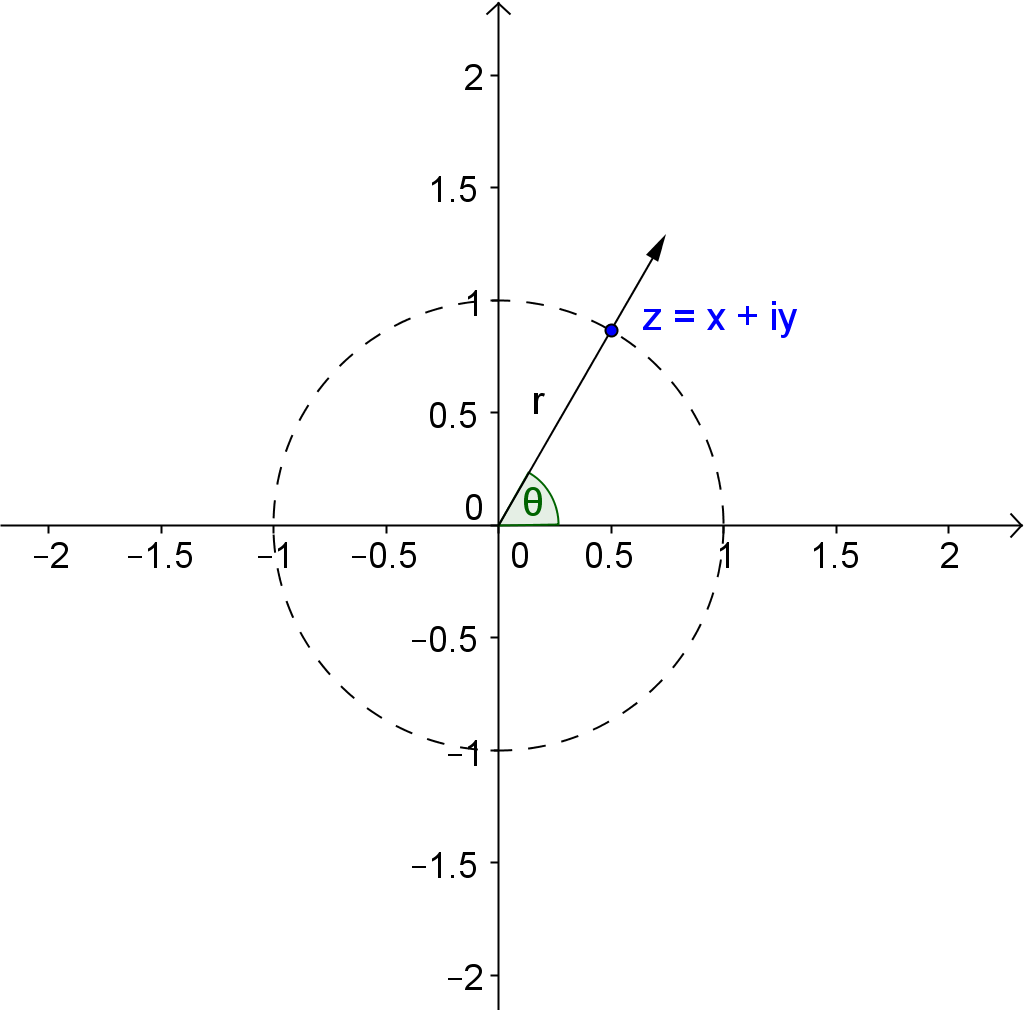 Suppose that  has coordinates  that lie on the unit circle as shown.What is the value of  and what are the coordinates of the point  in terms of ?  Explain how you know.If , what would be the coordinates of the point ?  Explain how you know.If what would be the coordinates of the point ?  Explain how you know.Use the definitions of sine and cosine to write coordinates of the point  in terms of cosine and sine for any  and real number .Use your answers to part (d) to express  in terms of  and .Polar form of a complex number:  The polar form of a complex number  is , where  and .  Rectangular form of a complex number:  The rectangular form of a complex number  is , where  corresponds to the point  in the complex plane, and  is the imaginary unit.  The number  is called the real part of , and the number  is called the imaginary part of .  Exercises 3–6 Write each complex number from the Opening Exercise in polar form. Use a graph to help you answer these questions.What is the modulus of the complex number ?What is the argument of the number ?Write the complex number in polar form.Arguments can be measured in radians.  Express your answer the answer to part (c) using radians.Explain why the polar and rectangular forms of a complex number represent the same number.State the modulus and argument of each complex number, and then graph it using the modulus and argument.Evaluate the sine and cosine functions for the given values of  and then express each complex number in rectangular form, .  Explain why the polar and rectangular forms represent the same number.Example 2:  Writing a Complex Number in Polar FormConvert  to polar form.Convert  to polar form.Exercise 7 Express each complex number in polar form.  Round arguments to the nearest thousandth.Problem Set Explain why the complex numbers , , and  can all have the same argument.  Draw a diagram to support your answer.What is the modulus of each of the complex numbers , , and  given in Problem 1 above.Write the complex numbers from Exercise 1 in polar form.Explain why  and  represent the same number.Julien stated that a given modulus and a given argument uniquely determine a complex number.  Confirm or refute Julien’s reasoning.Identify the modulus and argument of the complex number in polar form, convert it to rectangular form and sketch the complex number in the complex plane.    or (radians)  Convert the complex numbers in rectangular form to polar form.  If the argument is a multiple of,,, or, express your answer exactly.  If not, use  to find  rounded to the nearest thousandth, 
(radians).Show that the following complex numbers have the same argument.  and    and  A square with side length of one unit is shown below.  Identify a complex number in polar form that corresponds to each point on the square.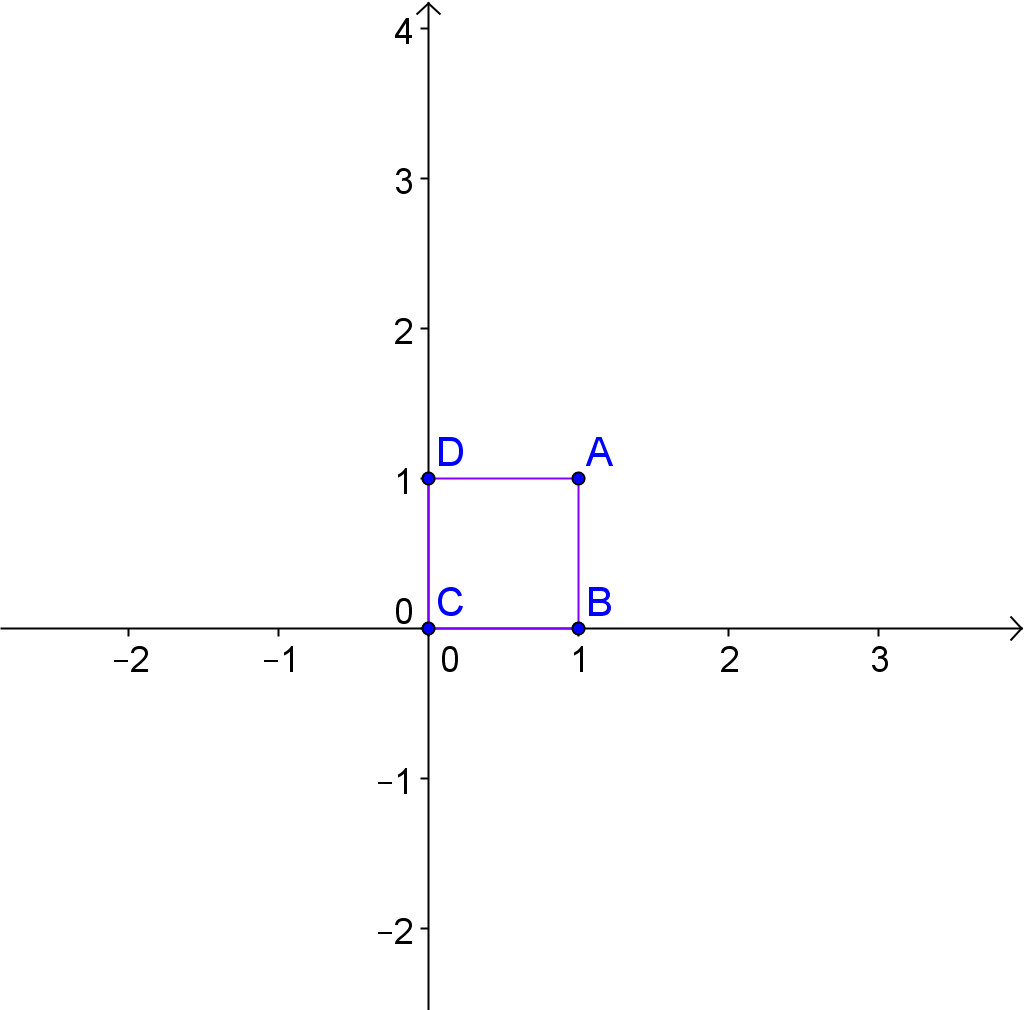 Determine complex numbers in polar form whose coordinates are the vertices of the square shown below. 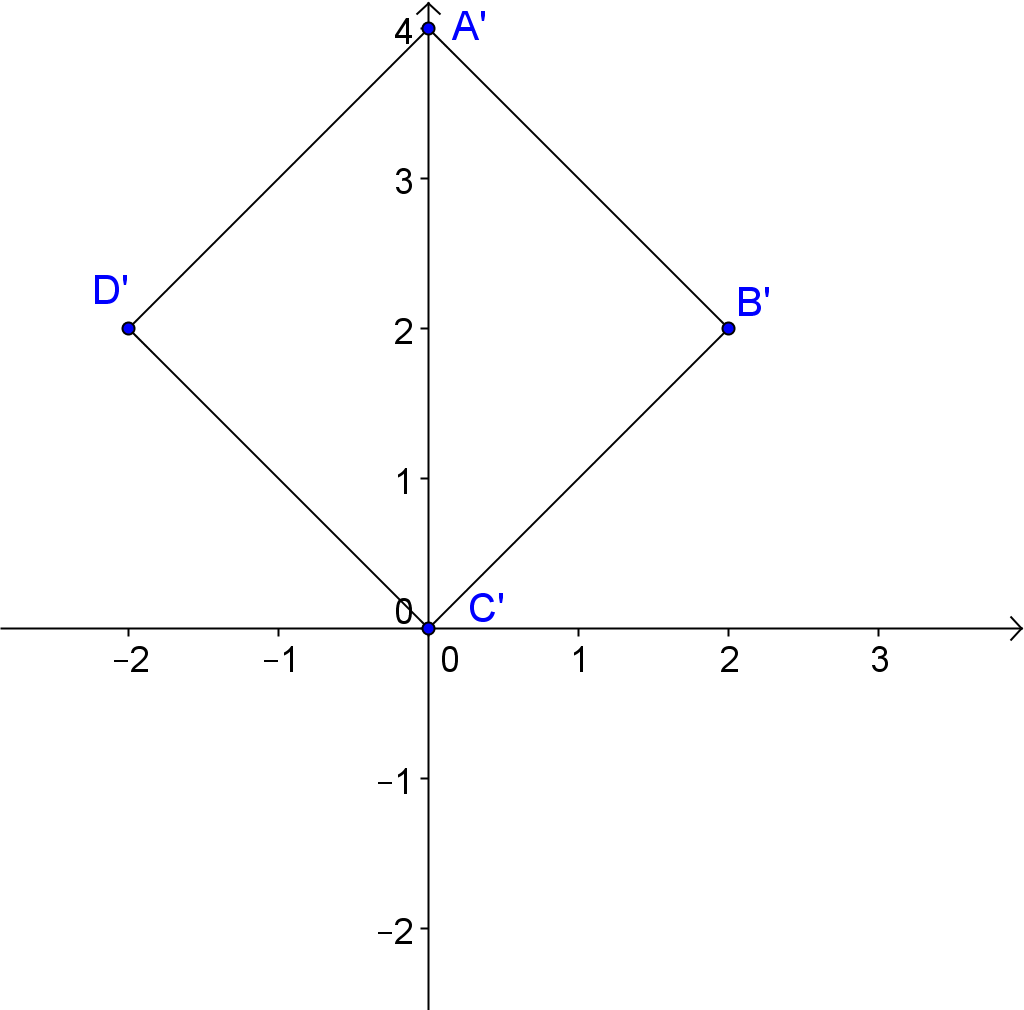 How do the modulus and argument of coordinate  in Problem 9, correspond to the modulus and argument of point in Problem 10?  Does a similar relationship exist when you compare  to,  to , and  to ?  Explain why you think this relationship exists.Describe the transformations that map  to .Complex NumberModulusDegrees of Rotation General FormPolar FormRectangular FormExamplesKey FeaturesModulusArgumentCoordinateModulusCoordinateRectangularPolar FormGeneral FormPolar FormRectangular FormExamplesKey FeaturesModulusArgumentCoordinateModulusCoordinateExamplesKey FeaturesModulusArgumentCoordinateModulusCoordinateExamplesKey FeaturesModulusArgumentCoordinateModulusCoordinate